Sesión Solemne en Conmemoración del Presbítero y Dr. José Simeón Cañas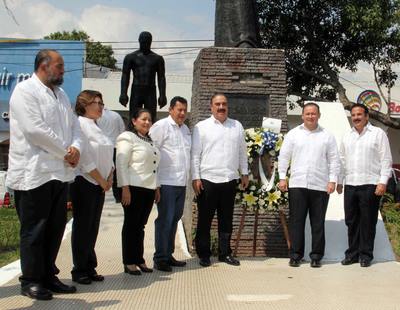 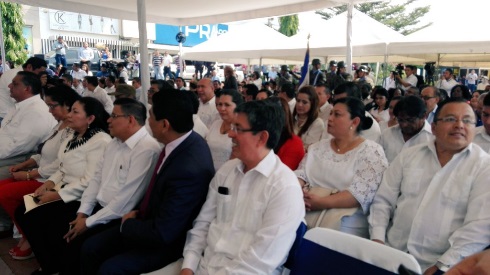 